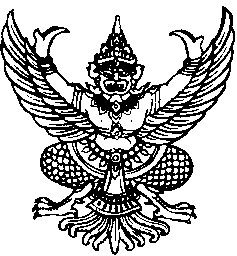 ประกาศองค์การบริหารส่วนตำบลหนองบัวบานเรื่อง  การจัดทำแผนปฏิบัติการด้านการป้องกัน ปราบปรามการทุจริตและประพฤติมิชอบขององค์การบริหารส่วนตำบลหนองบัวบาน ประจำปีงบประมาณ พ.ศ.2560************************ด้วยองค์การบริหารส่วนตำบลหนองบัวบาน  ได้จัดทำแผนปฏิบัติการด้านการป้องกัน ปราบปรามการทุจริตและประพฤติมิชอบ ประจำปีงบประมาณ พ.ศ.2560 เพื่อให้การขับเคลื่อนแผนยุทธศาสตร์ชาติว่าด้วยการป้องกันและปราบปรามการทุจริต ระยะที่ 3 (พ.ศ.2560 – 2564) ดำเนินการอย่างเป็นรูปธรรมและนำไปสู่การปฏิบัติตามกรอบการประเมินคุณธรรมและความโปร่งใสในการดำเนินงานของหน่วยงานภาครัฐ  ซึ่งประกอบด้วย    4 มิติ ดังนี้		มิติที่ 1 	การสร้างสังคมที่ไม่ทนต่อการทุจริต		มิติที่ 2	การบริหารราชการเพื่อป้องกันการทุจริต		มิติที่ 3	การส่งเสริมบทบาทและการมีส่วนร่วมของภาคประชาชน		มิติที่ 4	การเสริมสร้างและปรับปรุงกลไกในการตรวจสอบการปฏิบัติราชการขององค์กรปกครองส่วนท้องถิ่น		เพื่อเป็นการเผยแพร่ข้อมูลข่าวสาร และปฏิบัติให้สอดคล้องพระราชบัญญัติข้อมูลข่าวสารราชการ พ.ศ.2540 และกฎหมายที่เกี่ยวข้อง องค์การบริหารส่วนตำบลหนองบัวบาน  จึงขอประชาสัมพันธ์แผนปฏิบัติการด้านการป้องกัน ปราบปรามการทุจริตและประพฤติมิชอบขององค์การบริหารส่วนตำบลหนองบัวบาน  ประจำปีงบประมาณ พ.ศ. 2560 รายละเอียดปรากฏตามเอกสารแนบท้ายประกาศฉบับนี้		จึงประกาศให้ทราบโดยทั่วกัน			ประกาศ  ณ  วันที่            เดือน   เมษายน   พ.ศ.  2560(นายกรรณพนธ์  เถื่อนศรีจันทร์)                                                       นายกองค์การบริหารส่วนตำบลหนองบัวบานแผนปฏิบัติการด้านการป้องกัน ปราบปรามการทุจริตและประพฤติมิชอบ ประจำปีงบประมาณ พ.ศ. 2560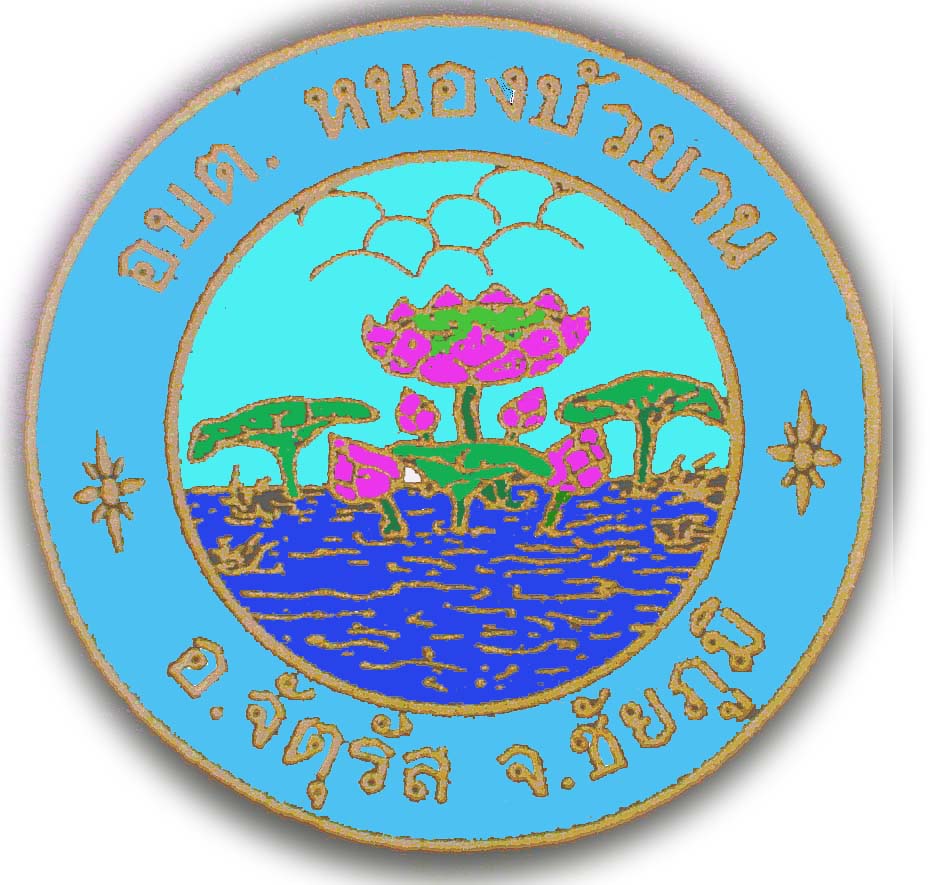 จัดทำโดยองค์การบริหารส่วนตำบลหนองบัวบาน อำเภอจัตุรัส จังหวัดชัยภูมิคำนำ		แผนปฏิบัติการป้องกัน ปราบปรามการทุจริตและประพฤติมิชอบ ประจำปีงบประมาณ พ.ศ. 2560 ขององค์การบริหารส่วนตำบลหนองบัวบาน อำเภอจัตุรัส  จังหวัดชัยภูมิ จัดทำขึ้นโดยมีวัตถุประสงค์เพื่อขับเคลื่อนยุทธศาสตร์ชาติว่าด้วยการป้องกันและปราบปรามการทุจริต ระยะที่ 3 (พ.ศ.2560 – 2564) ไปสู่การปฏิบัติตามกรอบการประเมินคุณธรรมและความโปร่งใสในการดำเนินงานของหน่วยงานภาครัฐ  ประกอบด้วย 4 มิติ ดังนี้		มิติที่ 1 	การสร้างสังคมที่ไม่ทนต่อการทุจริต		มิติที่ 2	การบริหารราชการเพื่อป้องกันการทุจริต		มิติที่ 3	การส่งเสริมบทบาทและการมีส่วนร่วมของภาคประชาชน		มิติที่ 4	การเสริมสร้างและปรับปรุงกลไกในการตรวจสอบการปฏิบัติราชการขององค์กรปกครองส่วนท้องถิ่น		องค์การบริหารส่วนตำบลหนองบัวบาน หวังเป็นอย่างยิ่งว่า แผนปฏิบัติการป้องกัน ปราบปรามการทุจริตและประพฤติมิชอบ ประจำปีงบประมาณ พ.ศ. 2560 จะก่อให้เกิดประโยชน์ในการป้องกันและปราบปรามการทุจริต และเกิดผลดีต่อการพัฒนาตำบลหนองบัวบานอย่างแท้จริง																	                         องค์การบริหารส่วนตำบลหนองบัวบาน									              เมษายน 2560แผนปฏิบัติการป้องกัน ปราบปรามการทุจริตและประพฤติมิชอบ ประจำปีงบประมาณ พ.ศ. 2560องค์การบริหารส่วนตำบลเหนองบัวบาน1. ความเป็นมา		โดยยุทธศาสตร์ชาติว่าด้วยการป้องกันและปราบปรามการทุจริตระยะที่ 1 และ 2 ที่ผ่านมา พบว่าการป้องกันและปราบปรามการทุจริตในสังคมไทยมีผลในระดับหนึ่ง และจำเป็นต้องดำเนินการอย่างต่อเนื่องด้วยยุทธศาสตร์และกลยุทธ์ที่เป็นรูปธรรม ที่สามารถสามารถป้องกันและปราบปรามการทุจริตที่ทวีความซับซ้อนไดอย่างมีประสิทธิภาพ การจัดทํายุทธศาสตรชาติวาดวยการปองกันและปราบปรามการทุจริต ระยะที่ 3 (พ.ศ. 256๐ - 256๔) จึงกําหนดวัตถุประสงค์เพื่อบูรณาการความรวมมือจากทุกภาคสวน ในการสรางวัฒนธรรมการตอตานการทุจริต ทุกรูปแบบอยางเขมแข็งทั่วทั้งสังคมไทย เพื่อใหเปนประเทศที่มีมาตรฐานความโปรงใสเทียบเทาระดับสากลการป้องกันและปราบปรามการทุจริตในระดับท้องถิ่น เป็นกลไกที่สำคัญในการพัฒนาประชาธิปไตยและร่วมมือกันสร้างสังคมที่ไม่ทนต่อการทุจริต โดยสำนักงาน ป.ป.ช. ได้ลงนามบันทึกข้อตกลงความร่วมมือ เรื่อง การส่งเสริมและสนับสนุนให้องค์กรปกครองส่วนท้องถิ่น จัดทำแผนปฏิบัติการด้านการป้องกันการทุจริต กับสมาคมองค์การบริหารส่วนจังหวัดแห่งประเทศไทย สมาคมสันนิบาตเทศบาลแห่งประเทศไทย และสมาคมองค์การบริหารส่วนตำบลแห่งประเทศไทย โดยได้กำหนดประเมินการผลการปฏิบัติราชการตามกรอบการประเมินคุณธรรมและความโปร่งใสในการดำเนินงานของหน่วยงานภาครัฐ โดยพิจารณาจากผลสำเร็จของการดำเนินการตามแผนปฏิบัติการป้องกัน ปราบปรามการทุจริตและประพฤติมิชอบ และการบริหารความเสี่ยงที่อาจจะก่อให้เกิดการทุจริต การปฏิบัติและ/หรือละเว้นการปฏิบัติหน้าที่โดยมิชอบ เพื่อขับเคลื่อนยุทธศาสตร์ชาติว่าด้วยการป้องกันและปราบปรามการทุจริต ให้สัมฤทธิ์ผลและเป็นรูปธรรม		การจัดทำแผนปฏิบัติการป้องกัน ปราบปรามการทุจริตและประพฤติมิชอบ ประจำปีงบประมาณ พ.ศ. 2560 องค์การบริหารส่วนตำบลหนองบัวบาน ได้ศึกษาและวิเคราะห์ข้อมูลจากยุทธศาสตร์ชาติว่าด้วยการป้องกันและปราบปรามการทุจริต ความเสี่ยงที่อาจจะก่อให้เกิดการทุจริต ข้อร้องเรียนต่างๆ จึงได้กำหนดจัดทำกิจกรรม/โครงการ/มาตรการป้องกันการทุจริตที่สนับสนุนและสอดคล้องกับยุทธศาสตร์ชาติว่าด้วยการป้องกันและปราบปรามการทุจริตใน 4 มิติ ประกอบด้วย		มิติที่ 1 	การสร้างสังคมที่ไม่ทนต่อการทุจริต		มิติที่ 2	การบริหารราชการเพื่อป้องกันการทุจริต		มิติที่ 3	การส่งเสริมบทบาทและการมีส่วนร่วมของภาคประชาชน		มิติที่ 4	การเสริมสร้างและปรับปรุงกลไกในการตรวจสอบการปฏิบัติราชการขององค์กรปกครองส่วนท้องถิ่น2. กิจกรรม/โครงการ/มาตรการ ตามแผนปฏิบัติการป้องกัน ปราบปรามการทุจริตและประพฤติมิชอบ ประจำปีงบประมาณ พ.ศ. 2560 องค์การบริหารส่วนตำบลหนองบัวบานแผนปฏิบัติการป้องกัน ปราบปรามการทุจริตและประพฤติมิชอบ ประจำปีงบประมาณ 2560องค์การบริหารส่วนตำบลหนองบัวบานแผนปฏิบัติการป้องกัน ปราบปรามการทุจริตและประพฤติมิชอบ ประจำปีงบประมาณ 2560องค์การบริหารส่วนตำบลหนองบัวบานแผนปฏิบัติการป้องกัน ปราบปรามการทุจริตและประพฤติมิชอบ ประจำปีงบประมาณ 2560องค์การบริหารส่วนตำบลหนองบัวบานแผนปฏิบัติการป้องกัน ปราบปรามการทุจริตและประพฤติมิชอบ ประจำปีงบประมาณ 2560องค์การบริหารส่วนตำบลหนองบัวบานแผนปฏิบัติการป้องกัน ปราบปรามการทุจริตและประพฤติมิชอบ ประจำปีงบประมาณ 2560องค์การบริหารส่วนตำบลหนองบัวบานแผนปฏิบัติการป้องกัน ปราบปรามการทุจริตและประพฤติมิชอบ ประจำปีงบประมาณ 2560องค์การบริหารส่วนตำบลหนองบัวบานแผนปฏิบัติการป้องกัน ปราบปรามการทุจริตและประพฤติมิชอบ ประจำปีงบประมาณ 2560องค์การบริหารส่วนตำบลหนองบัวบานแผนปฏิบัติการป้องกัน ปราบปรามการทุจริตและประพฤติมิชอบ ประจำปีงบประมาณ 2560องค์การบริหารส่วนตำบลหนองบัวบานแผนปฏิบัติการป้องกัน ปราบปรามการทุจริตและประพฤติมิชอบ ประจำปีงบประมาณ 2560องค์การบริหารส่วนตำบลหนองบัวบานแผนปฏิบัติการป้องกัน ปราบปรามการทุจริตและประพฤติมิชอบ ประจำปีงบประมาณ 2560องค์การบริหารส่วนตำบลหนองบัวบานลงชื่อ                              ผู้จัดทำ				ลงชื่อ 				ผู้เสนอ       (นางสาววรฉัตร  เอกบัว)	             				(นางสาววันนา  บัวเย็น)	       นิติกร					   		    หัวหน้าสำนักปลัด	ลงชื่อ                              ผู้เห็นชอบ				ลงชื่อ 				ผู้อนุมัติ  (นายพีระวัฒน์  พันธุ์ศักดานนท์)	             			     (นายกรรณพนธ์  เถื่อนศรีจันทร์)   ปลัดองค์การบริหารส่วนตำบล			                   นายกองค์การบริหารส่วนตำบลหนองบัวบาน	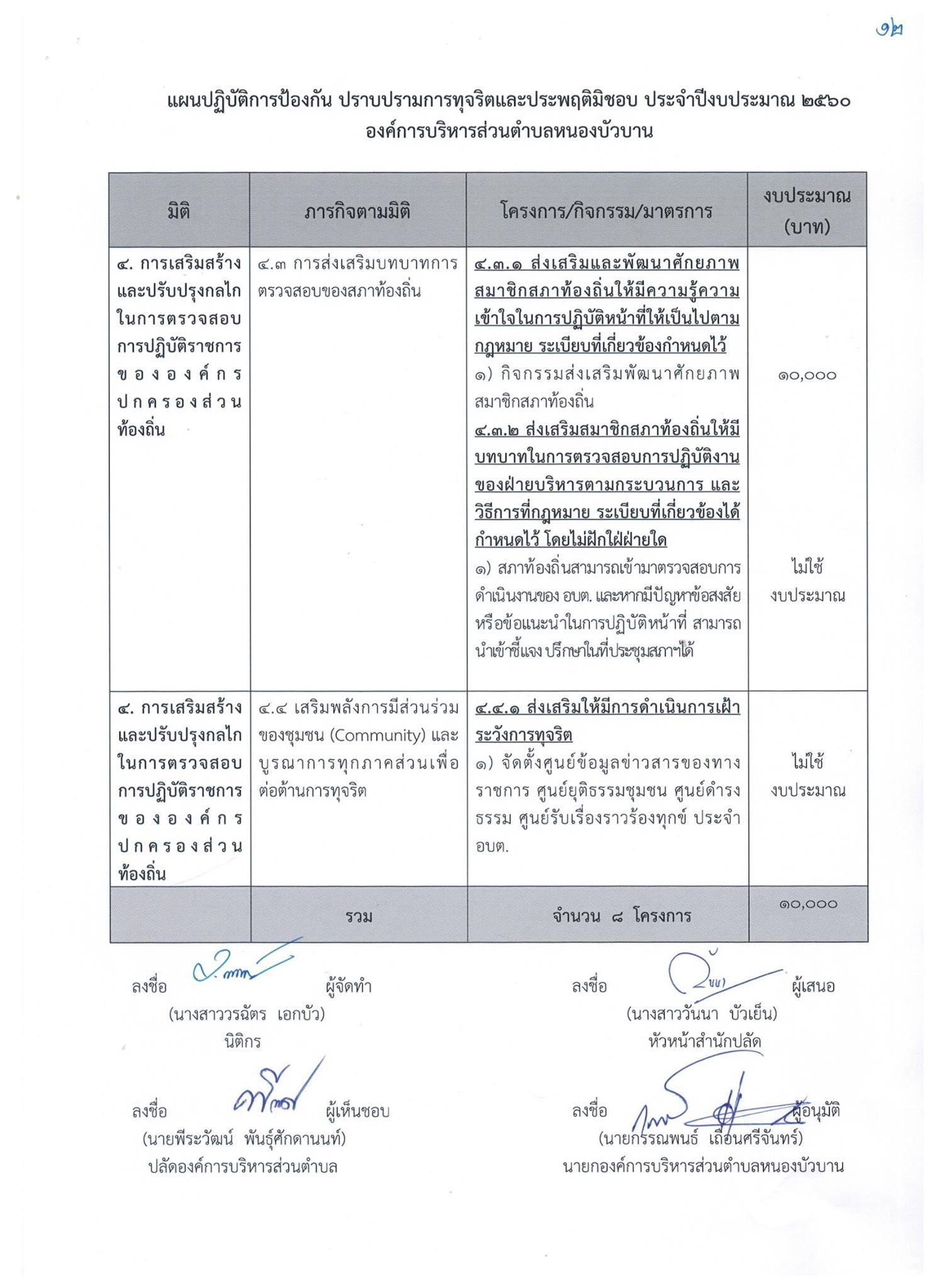 ลำดับที่มิติจำนวนโครงการ/กิจกรรมงบประมาณ(บาท)หมายเหตุ1การสร้างสังคมที่ไม่ทนต่อการทุจริต7702,0002การบริหารราชการเพื่อป้องกันการทุจริต1760,0003การส่งเสริมบทบาทและการมีส่วนร่วมของภาคประชาชน1190,0004การเสริมสร้างและปรับปรุงกลไกในการตรวจสอบการปฏิบัติราชการขององค์กรปกครองส่วนท้องถิ่น810,000รวม43842,000มิติภารกิจตามมิติโครงการ/กิจกรรม/มาตรการงบประมาณ(บาท)1. การสร้างสังคมที่ไม่ทนต่อการทุจริต1.1 การสร้างจิตสำนึกและความตระหนักแก่บุคลากรทั้งข้าราชการการเมืองฝ่ายบริหาร ข้าราชการการเมืองฝ่ายสภาท้องถิ่น และฝ่ายประจำขององค์กรปกครองส่วนท้องถิ่น๑.๑.๑ สร้างจิตสำนึกและความตระหนักในการปฏิบัติราชการตามอำนาจหน้าที่ให้บังเกิดประโยชน์สูงสุดแก่ประชาชนในท้องถิ่น1) โครงการฝึกอบรมเพิ่มประสิทธิภาพการปฏิบัติงานของผู้บริหาร ข้าราชการ พนักงาน และสมาชิกสภา๑.๑.๒ สร้างจิตสำนึกและความตระหนักในการประพฤติตามประมวลจริยธรรม1) การจัดทำประมวลจริยธรรมแก่บุคลากรทั้งฝ่ายประจำและฝ่ายการเมือง2) มาตรการส่งเสริมการปฏิบัติงานตามประมวลจริยธรรมขององค์การบริหารส่วนตำบลหนองบัวบาน๑.๑.๓ สร้างจิตสำนึกและความตระหนักที่จะไม่กระทำการอันเป็นการขัดแย้งกันแห่งผลประโยชน์หรือการมีผลประโยชน์ทับซ้อนมาตรการส่งเสริมการใช้แอพพลิเคชัน กฎหมาย ป.ป.ช. ม.100 และ 103 โครงการส่งเสริมความรู้ความเข้าใจเกี่ยวกับการป้องกันผลประโยชน์ทับซ้อน                                         300,000ไม่ใช้งบประมาณไม่ใช้งบประมาณไม่ใช้งบประมาณไม่ใช้งบประมาณ1. การสร้างสังคมที่ไม่ทนต่อการทุจริต1.2 การสร้างจิตสำนึกและความตระหนักแก่ประชาชนทุกภาคส่วนในพื้นที่                                                                                                                                                                                                                                                                                                                                                                                                                                                                                                                                                                                                                                                                                                                                                                                                                                                                                              ๑.๒.๑ สร้างจิตสำนึกและความตระหนักในการต่อต้านการทุจริต-มิติภารกิจตามมิติโครงการ/กิจกรรม/มาตรการงบประมาณ(บาท)1. การสร้างสังคมที่ไม่ทนต่อการทุจริต1.2 การสร้างจิตสำนึกและความตระหนักแก่ประชาชนทุกภาคส่วนในพื้นที่                                                                                                                                                                                                                                                                                                                                                                                                                                                                                                                                                                                                                                                                                                                                                                                                                                                                                              ๑.๒.๒ สร้างจิตสำนึกและความตระหนักในการรักษาประโยชน์สาธารณะโครงการจัดเก็บภาษีนอกสถานที่2)  โครงการจัดทำแผนที่ภาษีและทะเบียนทรัพย์สิน อบต.๑.๒.๓ สร้างจิตสำนึกและความตระหนักในการปฏิบัติตนตามหลักเศรษฐกิจพอเพียง๒,๐๐๐400,000-1. การสร้างสังคมที่ไม่ทนต่อการทุจริต1.3 การสร้างจิตสำนึกและความตระหนักแก่เด็กและเยาวชน๑.๓.๑ สร้างจิตสำนึกและความตระหนักในความซื่อสัตย์สุจริต๑.๓.๒ สร้างจิตสำนึกและความตระหนักในการต่อต้านการทุจริต๑.๓.๓ สร้างจิตสำนึกและความตระหนักให้มีจิตสาธารณะ---รวมจำนวน  7  โครงการ702,000มิติภารกิจตามมิติโครงการ/กิจกรรม/มาตรการงบประมาณ(บาท)2. การบริหารราชการเพื่อป้องกันการทุจริต2.1 แสดงเจตจำนงทางการเมืองในการต่อต้านการทุจริต๒.๑.๑ แสดงเจตจำนงทางการเมืองในการต่อต้านการทุจริตของผู้บริหาร1) การประกาศเจตจำนงสุจริตในการบริหารงานของผู้บริหารไม่ใช้งบประมาณ2. การบริหารราชการเพื่อป้องกันการทุจริต2.2 มาตรการสร้างความโปร่งใสในการปฏิบัติราชการ๒.๒.๑ สร้างความโปร่งใสในการบริหารงานบุคคลให้เป็นไปตามหลักคุณธรรม ทั้งในเรื่องการบรรจุแต่งตั้ง โยกย้าย โน เลื่อนตำแหน่ง/เงินเดือน และการมอบหมายงาน๑) กิจกรรมสร้างความโปร่งใสในการพิจารณาเลื่อนขั้นเงินเดือน๒) มาตรการออกคำสั่งมอบหมายของนายกองค์การบริหารส่วนตำบล ปลัดองค์การบริหารส่วนตำบล และหัวหน้าส่วนราชการ๒.๒.๒ สร้างความโปร่งใสในการบริหารการเงิน งบประมาณ การจัดหาพัสดุ การใช้ประโยชน์ในทรัพย์สินของทางราชการ โดยยึดถือและปฏิบัติให้เป็นไปตามกฎหมาย ระเบียบ กฎเกณฑ์ที่เกี่ยวข้องอย่างเคร่งครัด1) มาตรการควบคุมการเบิกจ่ายเงินตามข้อบัญญัติงบประมาณและรายจ่ายประจำปี กระบวนการจัดหาพัสดุ สร้างความโปร่งใสในการใช้จ่ายเงินงบหาประมาณ2) มาตรการเผยแพร่ข้อมูลข่าวสารด้านการจัดซื้อ-จัดจ้าง๒.๒.๓ สร้างความโปร่งใสในการบริการสาธารณะ/บริการประชาชน เพื่อให้เกิดความพึงพอใจแก่ประชาชนโดยทัดเทียมกันและโดยไม่เลือกปฏิบัติ๑) กิจกรรมการใช้บัตรคิวในการติดต่อราชการไม่ใช้งบประมาณไม่ใช้งบประมาณไม่ใช้งบประมาณไม่ใช้งบประมาณไม่ใช้งบประมาณมิติภารกิจตามมิติโครงการ/กิจกรรม/มาตรการงบประมาณ(บาท)2. การบริหารราชการเพื่อป้องกันการทุจริต2.3 มาตรการการใช้ดุลพินิจและใช้อำนาจหน้าที่ให้เป็นไปตามหลักการบริหารกิจการบ้านเมืองที่ดี๒.๓.๑ มีการจัดแผนภูมิขั้นตอนและระยะเวลาการดำเนินการเกี่ยวกับการบริการประชาชนในแต่ละขั้นตอนเปิดเผย ณ ที่ทำการและในระบบเครือข่ายสารสนเทศของอปท.๑) โครงการปรับลดขั้นตอนและระยะเวลาการปฏิบัติงานให้มีประสิทธิภาพ๒.๓.๒ มีการกระจายอำนาจการตัดสินใจเกี่ยวกับการสั่ง อนุญาต อนุมัติ ปฏิบัติราชการแทน หรือการดำเนินการอื่นใดของผู้มีอำนาจใน อปท.๑) มาตรการมอบอำนาจอนุมัติ อนุญาต      สั่งการ และการปรับปรุงคำสั่งมอบหมายหน้าที่ให้ทันสมัย4๐,๐๐๐ไม่ใช้งบประมาณ2. การบริหารราชการเพื่อป้องกันการทุจริต2.4 การเชิดชูเกียรติแก่หน่วยงาน/บุคคลในการดำเนินกิจการ การประพฤติปฏิบัติตนให้เป็นที่ประจักษ์๒.๔.๑ ยกย่องเชิดชูเกียรติที่มีความซื่อสัตย์ สุจริต มีคุณธรรม จริยธรรม๑) ยกย่องเชิดชูเกียรติหน่วยงาน/ บุคคลที่ประพฤติปฏิบัติตนเป็นที่ประจักษ์๒.๔.๒ ยกย่องเชิดชูเกียรติที่ให้ความช่วยเหลือกิจการสาธารณะของท้องถิ่น๑) ยกย่องเชิดชูเกียรติหน่วยงาน/ บุคคลที่บำเพ็ญตนเพื่อประโยชน์สาธารณะ๒.๔.๓ ยกย่องเชิดชูเกียรติที่ดำรงตนตามหลักเศรษฐกิจพอเพียง๑) ยกย่องเชิดชูเกียรติหน่วยงาน/ บุคคลที่ดำรงตนตามหลักเศรษฐกิจพอเพียงไม่ใช้งบประมาณไม่ใช้งบประมาณไม่ใช้งบประมาณมิติภารกิจตามมิติโครงการ/กิจกรรม/มาตรการงบประมาณ(บาท)2. การบริหารราชการเพื่อป้องกันการทุจริต2.5 มาตรการในกรณีได้รับทราบ หรือรับแจ้ง หรือตรวจสอบพบการทุจริต๒.๕.๑ ดำเนินการให้มีข้อตกลงระหว่างบุคลากรในองค์กรได้ปฏิบัติหน้าที่ราชการด้วยความซื่อสัตย์ สุจริต มีคุณธรรม จริยธรรม และการบริหารราชการกิจการบ้านเมืองที่ดี๑) มาตรการจัดทำข้อตกลงการปฏิบัติราชการ๒) กิจกรรมประชุมประจำเดือนระหว่างผู้บริหารและพนักงาน ๒.๕.๒ มีการให้ความร่วมมือกับหน่วยงานราชการ จังหวัด อำเภอ ที่ได้ดำเนินการตามอำนาจหน้าที่เพื่อการตรวจสอบ ควบคุม ดูแลการปฏิบัติราชการขององค์กรปกครองส่วนท้องถิ่น๑) มาตรการให้ความร่วมมือกับหน่วยงานตรวจสอบทั้งภาครัฐและองค์กรอิสระ๒) การตรวจติดตามประเมินผลการปฏิบัติงานประจำปี๒.๕.๓ ดำเนินการให้มีเจ้าหน้าที่ที่รับผิดชอบดำเนินการให้เป็นไปตามกฎหมาย กรณีมีเรื่องร้องเรียนกล่าวหาบุคลากรในองค์กรปกครองส่วนท้องถิ่นที่ปฏิบัติราชการตามอำนาจหน้าที่โดยมิชอบ๑) แต่งตั้งเจ้าหน้าที่ผู้รับผิดชอบเรื่องร้องเรียน และแต่งตั้งคณะกรรมการเพื่อพิจารณาข้อร้องเรียนดังกล่าว๒) มาตรการการดำเนินการกับเจ้าหน้าที่ที่ปฏิบัติราชการตามอำนาจหน้าที่โดยมิชอบไม่ใช้งบประมาณไม่ใช้งบประมาณไม่ใช้งบประมาณ๒๐,๐๐๐ไม่ใช้งบประมาณไม่ใช้งบประมาณรวมจำนวน  17  โครงการ60,000มิติภารกิจตามมิติโครงการ/กิจกรรม/มาตรการงบประมาณ(บาท)3. การส่งเสริมการมีส่วนร่วมของประชาชน3.1 จัดให้มีและเผยแพร่ข้อมูลข่าวสารในช่องทางที่เป็นการอำนวยความสะดวกแก่ประชาชนได้มีส่วนร่วมตรวจสอบการปฏิบัติราชการตามอำนาจหน้าที่ขององค์กรปกครองส่วนท้องถิ่นได้ทุกขั้นตอน๓.๑.๑ จัดให้มีศูนย์ข้อมูลข่าวสารตามกฎหมายว่าด้วยข้อมูลข่าวสารของทางราชการ๑) การจัดตั้งศูนย์ข้อมูลข่าวสารขององค์การบริหารส่วนตำบลหนองบัวบาน2) การดำเนินการ การออกระเบียบจัดตั้งศูนย์ข้อมูลข่าวสารขององค์การบริหารส่วนตำบลหนองบัวบาน3) โครงการเพิ่มประสิทธิภาพศูนย์ข้อมูลข่าวสาร๓.๑.๒ มีการเผยแพร่ข้อมูลข่าวสารเกี่ยวกับการบริหารงานบุคคล การบริหารงานงบประมาณ การเงิน การจัดหาพัสดุ การคำนวณราคากลาง รายงานผลการปฏิบัติงาน เป็นไปตามหลักเกณฑ์ วิธีการที่กฎหมาย ระเบียบ กฎข้อบังคับ ที่กำหนดให้องค์กรปกครองส่วนท้องถิ่นต้องเผยแพร่ให้ประชาชนทราบและตรวจสอบได้๑) กิจกรรมการเผยแพร่ข้อมูลข่าวสารด้านการเงิน การคลัง การจัดหาพัสดุ และทรัพย์สินของ อบต.๓.๑.๓ มีการปิดประกาศ เผยแพร่ข้อมูลข่าวสารเกี่ยวกับการปฏิบัติราชการที่เป็นประโยชน์กับการมีส่วนร่วมตรวจสอบของประชาชน ๑) กิจกรรมการเผยแพร่ข้อมูลข่าวสารด้านการเงิน การคลัง การจัดหาพัสดุ และทรัพย์สินของ อบต.ผ่านทางเวปไซต์ อบต.ไม่ใช้งบประมาณไม่ใช้งบประมาณ60,000ไม่ใช้งบประมาณไม่ใช้งบประมาณมิติภารกิจตามมิติโครงการ/กิจกรรม/มาตรการงบประมาณ(บาท)3. การส่งเสริมการมีส่วนร่วมของประชาชน3.2 การรับฟังความคิดเห็น การรับและตอบสนองเรื่องร้องเรียน/ร้องทุกข์ของประชาชน๓.๒.๑ มีกระบวนการรับฟังความคิดเห็นของประชาชน ในการดำเนินกิจการ ตามอำนาจหน้าที่ขององค์กรปกครองส่วนท้องถิ่น โดยเฉพาะการดำเนินกิจการที่จะมีผลกระทบต่อความเป็นอยู่ และสุขอนามัยของประชาชนในท้องถิ่น๑) โครงการจัดประชุมประชาคม เพื่อรับฟังความคิดเห็นหรือความต้องการของประชาชน ๓.๒.๒ มีช่องทางให้ประชาชนในท้องถิ่นสามารถร้องเรียน/ร้องทุกข์ได้โดยสะดวก๑) การจัดระบบและช่องทางการรับฟังความคิดเห็น ข้อร้องเรียนหรือการแจ้งเบาะแสการทุจริต10,000ไม่ใช้งบประมาณ3. การส่งเสริมการมีส่วนร่วมของประชาชน3.2 การรับฟังความคิดเห็น การรับและตอบสนองเรื่องร้องเรียน/ร้องทุกข์ของประชาชน๓.๒.๓ มีรายงานเป็นลายลักษณ์อักษรให้ประชาชนผู้ร้องเรียน/ร้องทุกข์ ได้ทราบถึงการได้รับเรื่อง ระยะเวลา และผลการดำเนินการเกี่ยวกับเรื่องร้องเรียน/ร้องทุกข์๑) มาตรการแจ้งกระบวนการดำเนินงานเกี่ยวกับการรับเรื่องร้องเรียน/ร้องทุกข์ไม่ใช้งบประมาณ3. การส่งเสริมการมีส่วนร่วมของประชาชน3.3 การส่งเสริมให้ประชาชนมีส่วนร่วมในการบริหารกิจการขององค์กรปกครองส่วนท้องถิ่น๓.๓.๑ การดำเนินการให้ประชาชนมีส่วนร่วมในการจัดทำแผนพัฒนา การจัดทำงบประมาณ1) มาตรการเพิ่มประสิทธิภาพการจัดทำแผนพัฒนา 4 ปี ของท้องถิ่น๓.๓.๒ ดำเนินการให้ประชาชนมีส่วนร่วมในการจัดหาพัสดุ๑) มาตรการแต่งตั้งตัวแทนประชาชนเข้าร่วมเป็นคณะกรรมการตรวจรับงานจ้าง2๐,๐๐๐ไม่ใช้งบประมาณมิติภารกิจตามมิติโครงการ/กิจกรรม/มาตรการงบประมาณ(บาท)3. การส่งเสริมการมีส่วนร่วมของประชาชน3.3 การส่งเสริมให้ประชาชนมีส่วนร่วมในการบริหารกิจการขององค์กรปกครองส่วนท้องถิ่น๓.๓.3 ดำเนินการให้ประชาชนมีส่วนร่วมในการตรวจสอบ ประเมินผลการปฏิบัติงาน๑) แต่งตั้งประชาชนร่วมเป็นคณะกรรมการในการดำเนินงานต่าง ๆ ของ อบต.ไม่ใช้งบประมาณรวมจำนวน  11  โครงการ90,000มิติภารกิจตามมิติโครงการ/กิจกรรม/มาตรการงบประมาณ(บาท)4. การเสริมสร้างและปรับปรุงกลไกในการตรวจสอบการปฏิบัติราชการขององค์กรปกครองส่วนท้องถิ่น4.1 มีการจัดวางระบบและรายงานการควบคุมภายในตามที่คณะกรรมการการตรวจเงินแผ่นดินกำหนด๔.๑.๑ มีการจัดทำและรายงานการจัดทำระบบควบคุมภายในให้ผู้กำกับดูแล1) การจัดทำรายงานการควบคุมภายใน๔.๑.๒ มีการติดตามประเมินระบบควบคุมภายใน โดยดำเนินการให้มีการจัดทำแผนการปรับปรุงหรือบริหารความเสี่ยง และรายงานผลการติดตามการปฏิบัติตามแผนการปรับปรุงควบคุมภายในให้ผู้กำกับดูแล1) มาตรการติดตามประเมินผลการควบคุมภายในไม่ใช้งบประมาณไม่ใช้งบประมาณ4. การเสริมสร้างและปรับปรุงกลไกในการตรวจสอบการปฏิบัติราชการขององค์กรปกครองส่วนท้องถิ่น4.2 การสนับสนุนให้ภาคประชาชนมีส่วนร่วมตรวจสอบการปฏิบัติ หรือการบริหารราชการตามช่องทางที่สามารถดำเนินการได้๔.๒.๑ ส่งเสริมให้ประชาชนมีส่วนร่วมตรวจสอบ กำกับ ดูแลการบริหารงานบุคคล เกี่ยวกับการบรรจุ แต่งตั้ง โอน ย้ายข้าราชการ พนักงาน ลูกจ้าง1) กิจกรรมการแจ้งแนะนำพนักงาน ลูกจ้าง ที่มาปฏิบัติหน้าที่ใหม่ให้แก่ประชาชนรับทราบ๔.๒.๒ ส่งเสริมให้ประชาชนมีส่วนร่วมตรวจสอบ กำกับ ดูแลการบริหารงบประมาณ การรับ-จ่ายเงิน การหาประโยชน์จากทรัพย์สินของทางราชการ๑) กิจกรรมการมีส่วนร่วมของประชาชนในการตรวจสอบ อบต.๔.๒.๓ ส่งเสริมให้ประชาชนมีส่วนร่วมตรวจสอบ กำกับ ดูแลการจัดหาพัสดุ1) กิจกรรมจัดหาคณะกรรมการจัดซื้อจัดจ้างจากตัวแทนชุมชน      ไม่ใช้งบประมาณไม่ใช้งบประมาณไม่ใช้งบประมาณมิติภารกิจตามมิติโครงการ/กิจกรรม/มาตรการงบประมาณ(บาท)4. การเสริมสร้างและปรับปรุงกลไกในการตรวจสอบการปฏิบัติราชการขององค์กรปกครองส่วนท้องถิ่น4.3 การส่งเสริมบทบาทการตรวจสอบของสภาท้องถิ่น๔.๓.๑ ส่งเสริมและพัฒนาศักยภาพสมาชิกสภาท้องถิ่นให้มีความรู้ความเข้าใจในการปฏิบัติหน้าที่ให้เป็นไปตามกฎหมาย ระเบียบที่เกี่ยวข้องกำหนดไว้1) กิจกรรมส่งเสริมพัฒนาศักยภาพสมาชิกสภาท้องถิ่น๔.๓.๒ ส่งเสริมสมาชิกสภาท้องถิ่นให้มีบทบาทในการตรวจสอบการปฏิบัติงานของฝ่ายบริหารตามกระบวนการ และวิธีการที่กฎหมาย ระเบียบที่เกี่ยวข้องได้กำหนดไว้ โดยไม่ฝักใฝ่ฝ่ายใด1) สภาท้องถิ่นสามารถเข้ามาตรวจสอบการดำเนินงานของ อบต. และหากมีปัญหาข้อสงสัย หรือข้อแนะนำในการปฏิบัติหน้าที่ สามารถนำเข้าชี้แจง ปรึกษาในที่ประชุมสภาฯได้10,000ไม่ใช้งบประมาณ4. การเสริมสร้างและปรับปรุงกลไกในการตรวจสอบการปฏิบัติราชการขององค์กรปกครองส่วนท้องถิ่น4.4 เสริมพลังการมีส่วนร่วมของชุมชน (Community) และบูรณาการทุกภาคส่วนเพื่อต่อต้านการทุจริต๔.๔.๑ ส่งเสริมให้มีการดำเนินการเฝ้าระวังการทุจริต1) จัดตั้งศูนย์ข้อมูลข่าวสารของทางราชการ ศูนย์ยุติธรรมชุมชน ศูนย์ดำรงธรรม ศูนย์รับเรื่องราวร้องทุกข์ ประจำ อบต.ไม่ใช้งบประมาณรวมจำนวน  8  โครงการ10,000